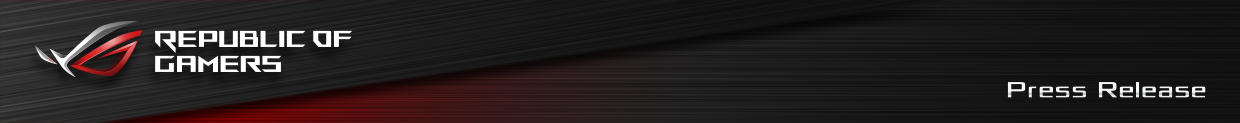 
ASUS Republic of Gamers Strix GL702ZC – przebudzona moc ośmiu rdzeni
ASUS Republic of Gamers (ROG) zaprezentowało model Strix GL702ZC, pierwszy na świecie laptop gamingowy, zasilany przez ośmiordzeniowy procesor AMD Ryzen™ z technologią wielowątkową dla nieograniczonej wydajności gamingowej. Strix GL702ZC jest wyposażony w technologię AMD FreeSync™, technologię dynamicznego odświeżania gwarantującą najwyższą płynność obrazu,  także na kompatybilnych monitorach podłączonych przez porty DisplayPort lub HDMI. 
Pierwszy na świecie laptop gamingowy z AMD Ryzen 7Dzięki współpracy między ROG i AMD, Strix GL702ZC jest pierwszym na świecie laptopem gamingowym zasilanym przez procesor AMD Ryzen 7 1700. Procesor ten ma osiem rdzeni i 16 wątków oraz osiąga maksymalną prędkość taktowania 3,7 GHz, co zapewnia użytkownikom wydajność wymaganą do gry w najwyższych detalach czy efektywnej pracy z plikami multimedialnymi.Strix GL702ZC wyposażony jest w karty graficzne AMD Radeon™ RX580 z 4GB pamięci DDR5 VRAM dla spełnienia wymagań najbardziej obciążających grafikę gier i aplikacji obsługujących wirtualną rzeczywistość (VR).

Technologia AMD FreeSync Strix GL702ZC może pochwalić się 17,3-calowym ekranem Full HD z matrycą IPS z szerokim polem widzenia 178° oraz AMD FreeSync. Technologia ta synchronizuje częstotliwość odświeżania wyświetlacza z kartą graficzną, by zapobiec zawieszaniu się komputera, zminimalizować migotanie klatek oraz wyeliminować rwanie obrazu (tearing) dla najlepszych efektów wizualnych podczas grania. Strix GL702ZC współpracuje także z zewnętrznymi monitorami kompatybilnymi z FreeSync podłączanymi przez porty DisplayPort lub HDMI. 
Ponadto technologia optymalizacji obrazu ASUS Splendid zapewnia najwyższą jakość obrazu dla każdego typu treści. Oddaje użytkownikowi cztery tryby wyświetlania do wyboru, które można włączyć za pomocą jednego kliknięcia. Tryb Normal jest idealny do codziennych zadań, Vivid optymalizuje kontrast, zapewniając wyświetlanie wspaniałych zdjęć i filmów, tryb Eye Care minimalizuje z kolei poziomy niebieskiego światła, aby zmniejszyć napięcie oka. Natomiast tryb Manual umożliwia dostosowanie kolorów do własnych preferencji.
Design zaprojektowany specjalnie dla graczy Na wyposażeniu Strix GL702ZC znajdziemy oprogramowanie ROG Gaming Center, wyjątkowe centrum dowodzenia, które pozwala graczom uruchamiać liczne aplikacje ROG i uzyskiwać dostęp do menu ustawień. Działa ze zintegrowanymi aplikacjami, w tym z ROG GameFirst IV, XSplit Gamecaster oraz z technologią optymalizacji obrazu ASUS Splendid.Podświetlana klawiatura ma technologię anti-ghosting, która zapewnia natychmiastowe i prawidłowe interpretowanie wszystkich naciśnięć klawiszy, nawet jeśli 30 klawiszy zostanie naciśniętych jednocześnie.
DOSTĘPNOŚĆ I CENYASUS ROG Strix GL702ZC jest w sieci X-KOM w sugerowanej cenie detalicznej od 5999 zł.ZAPRASZAMY DO ŚLEDZENIA BIEŻĄCYCH INFORMACJI NA:ASUS ROG w portalu Facebook: http://www.facebook.com/asusrogASUS ROG na Twitterze: http://www.twitter.com/asus_rogBiuro prasowe ASUS Global: http://press.asus.comASUS Global w portalu Facebook: http://www.facebook.com/asusASUS Global w portalu Twitter: http://www.twitter.com/asus###O ROGRepublic of Gamers (ROG) to submarka firmy ASUS, poświęcona tworzeniu najlepszego na świecie sprzętu i oprogramowania gamingowego. ROG powstała w 2006 r. i oferuje pełną gamę innowacyjnych produktów, znanych ze swojej wysokiej wydajności i jakości, w tym płyt głównych, kart graficznych, laptopów, komputerów stacjonarnych, monitorów, sprzętu audio, routerów i urządzeń peryferyjnych. ROG jest sponsorem i uczestnikiem ważnych międzynarodowych wydarzeń gamingowych. Sprzęt ROG był wykorzystywany do ustanowienia setek rekordów podkręcania i nadal jest preferowanym wyborem graczy i entuzjastów na całym świecie. Dowiedz się więcej o wyborze mistrzów na http://rog.asus.com. Rafał GajerskiPR Manager, System Business Group, ASUS Polskarafal_gajerski@asus.comSPECYFIKACJEROG Strix GL702ZCSPECYFIKACJEROG Strix GL702ZCProcesorAMD Ryzen™ 7 1700, 8-rdzeniowy 16-wątkowy, 65W System operacyjnyWindows 10 HomeWindows 10 ProfessionalPureOSEndless OSEkran17,3-calowy panel Full HD (1920 x 1080) z matrycą IPS z częstotliwością odświeżania 60Hz oraz technologią AMD FreeSync™KameraWbudowana kamera HDZestaw układów scalonychAMD B350Karta graficzna AMD Radeon™ RX5804GB GDDR5 VRAMObsługa VRPamięćDo 32GB DDR4 2400MHz SDRAM, 2 gniazda SO-DIMMPrzestrzeń dyskowaNVMe® / SATA 128GB / 256GB /512GB M.2 SSDSATA 1TB 5400rpm / 7200rpm 2,5-calowy HDDSATA 2TB 5400rpm 2,5-calowy HDDSATA3 1TB 5400rpm SSHD (FireCuda)Łączność bezprzewodowa802.11ac 2x2 Wi-FiBluetooth® 4.1Porty wejścia/wyjścia 1 x USB 3.1 Gen 2 Type-C™3 x USB 3.01 x czytnik kart 2 w 11 x 3,5mm gniazdo combo jack dla słuchawek i mikrofonu1 x HDMI 2.01 x RJ-451 x mini DisplayPortKlawiatura Podświetlana na czerwono klawiatura chicletSpecjalnie oznaczone klawisze WASDTechnologia Anti-ghosting z 30-KRO (key rollover)1,6mm skok klawiszaDźwięk Technologia Nahimic Sonic StudioMikrofon ArrayBateriaBateria 76WhKoloryMyst BlackRozmiar412 x 275 x 34mmWaga3,2 kg